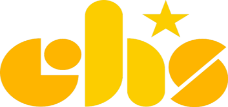 Targeted Case ManagementWho is Eligible?Children and Adults in the Greater Lakeland area (Polk, Hardee, Highlands) who have Medicaid, with a mental health issue or emotional/ behavior problems at home, school and in the community.  Eligible children and adults must have a need for more than one service or intervention, in order to be maintained in the least restrictive home or school setting. Documentation of a mental health diagnosis must be provided prior to initiation of case management services.What can a TCM do for your clients and families?Provide information on community and mental health resources and link with the services needed to stabilize the targeted child, adult, and familyAdvocate for funding/complete documentation to pay for these services when necessaryComplete SIPP referrals to the appropriate Managing Entity or FSPT TeamAssist in parent engagement in services prior to reunification.Provide support, advocacy and resources for children in relative placements or who have been reunifiedAssist the parent in applying for Healthy Kids, Medicaid, and navigating the managed care system Does the guardian have to pay for TCM Services?No! There is no cost for TCM services. Services are billed to Medicaid, if the targeted client is Medicaid eligible. Presently this program only accepts clients with Medicaid.  What insurance do I need to qualify for TCM?Straight MedicaidMost Medicaid Managed Care Plans: Aetna Better Health, Humana, Amerigroup, Prestige, Staywell                    (Wellcare), United, Sunshine State/Cenpatico, Simply Healthcare, Molina, Magellan, CMS, and                    most other Medicaid plans How do I refer my client for TCM services?ANYONE can fill out a referral form and send it to:  Lakeland.FCCC.Referrals@chsfl.org  Referrals can also be made online here:  Targeted Case Management Online ReferralWhat are specific services a TCM may provide? Coordinate mental health services for your child including:Individual, family or group counseling; Substance abuse treatment; Sexual abuse treatment; Behavioral therapy; Psychiatric services; Psychological evaluations; Mentoring; TutoringAttend mental health apts. or school meetings with client/parent/guardianHelp apply for FL Healthy Kids, Medicaid, food stampsWhen possible, provide child and family with resources for food, clothing, furniture, school supplies, etc. Coordinate extracurricular activities, tutoring and mentoringHelp navigate legal needs/requirementsObtain temporary funding for mental health services while working on a long term solutionConnect client and parent/guardian with community support groups and parenting education programsAnd much more!